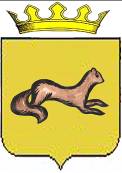 КОНТРОЛЬНО-СЧЕТНЫЙ ОРГАН____ОБОЯНСКОГО РАЙОНА КУРСКОЙ ОБЛАСТИ____306230, Курская обл., г. Обоянь, ул. Шмидта д.6, kso4616@rambler.ruЗАКЛЮЧЕНИЕ №63по результатам финансово-экономической экспертизы проекта постановления Администрации Обоянского района Курской области «Об утверждении муниципальной программы муниципального района «Обоянский район» Курской области «Социальная поддержка граждан в Обоянском районе Курской области»г. Обоянь                                                                                          21 октября 2022 г.	Основания для проведения экспертно-аналитического мероприятия: Федеральный Закон от 07 февраля 2011г. № 6-ФЗ «Об общих принципах организации и деятельности контрольно-счетных органов субъектов Российской Федерации и муниципальных образований», Решение Представительного Собрания Обоянского района Курской области от 29 марта 2013 г. № 2/23-II «О создании Контрольно-счетного органа Обоянского района Курской области и об утверждении Положения о Контрольно-счетном органе Обоянского района Курской области», Приказ от 18.03.2022 №7 «О внесении изменений в приказ №82 от 15.12.2021 «Об утверждении плана деятельности Контрольно-счетного органа Обоянского района Курской области на 2022 год», Приказ председателя Контрольно-счетного органа Обоянского района Курской области от 18.10.2022 №48 «О проведении экспертизы проекта Постановления Администрации Обоянского района Курской области».Цель экспертно-аналитического мероприятия: Проведение экспертизы проекта Постановления Администрации Обоянского района Курской области «Об утверждении муниципальной программы муниципального района «Обоянский район» Курской области «Социальная поддержка граждан в Обоянском районе Курской области».Предмет экспертно-аналитического мероприятия: Проект Постановление Администрации Обоянского района Курской области «Об утверждении муниципальной программы муниципального района «Обоянский район» Курской области «Социальная поддержка граждан в Обоянском районе Курской области».Срок проведения: с 19.10.2022 года по 21.10.2022 года. Исполнители экспертно-аналитического мероприятия: Председатель Контрольно-счетного органа Обоянского района Курской области – Шеверев Сергей Николаевич.Ведущий инспектор Контрольно-счетного органа Обоянского района Курской области - Климова Любовь Вячеславовна.Общие сведения об объекте экспертизы:Проект постановления Администрации Обоянского района Курской области «Об утверждении муниципальной программы муниципального района «Обоянский район» Курской области «Социальная поддержка граждан в Обоянском районе Курской области», направлен в Контрольно-счетный орган Обоянского района Курской области ответственным исполнителем – Управлением социальной защиты населения Администрации Обоянского района Курской области 18.10.2022 года (сопроводительное письмо №01-05-32/4564 от 17.10.2022).Ответственный исполнитель муниципальной программы:Управление социальной защиты населения Администрации Обоянского района Курской области.Соисполнители муниципальной программы:- Отдел опеки и попечительства Администрации Обоянского района Курской области.Участники: Управление образования Администрации Обоянского района Курской области;Финансово-экономическое управление Администрации Обоянского района;МКУ «Центр бюджетного учета Обоянского района Курской области»;Управление культуры, молодежной политики, физкультуры и спорта Администрации Обоянского района Курской области;Отдел ЗАГС Администрации Обоянского района Курской области;ОБУЗ «Обоянская ЦРБ»;Районный Совет ветеранов войны, вооруженных Сил и правоохранительных органов Обоянского района;Обоянское местное отделение «Всероссийского общества инвалидов»;Обоянское местное отделение «Всероссийского общества слепых».Подпрограммы муниципальной программы: 1. «Управление муниципальной программой и обеспечение условий реализации».2. «Развитие мер социальной поддержки отдельных категорий граждан в Обоянском районе Курской области».3. «Улучшение демографической ситуации, совершенствование социальной поддержки семьи и детей в Обоянском районе Курской области».4. «Поддержка общественных организаций инвалидов и общества слепых в Обоянском районе Курской области».Цели муниципальной программы:- рост благосостояния граждан – получателей мер социальной поддержки;- повышение своевременного и качественного осуществления социальных выплат населению;- обеспечение гарантированных государством социальных выплат и мер социальной поддержки отдельным категориям граждан. Снижение бедности среди получателей мер социальной поддержки;- стабилизация демографической ситуации, поддержка семьи, материнства и детства, формирование предпосылок к последующему демографическому росту;- создание условий для поддержки общественной организации ветеранов в Обоянском районе; - взаимодействие органов местного самоуправления и общественных объединений ветеранов в решении общих проблем;- обеспечение выполнения целей, задач и показателей муниципальной программы в целом, в разрезе подпрограмм и основных мероприятий создания условий для реализации муниципальной программы.Задачи муниципальной программы:- обеспечение функционирования эффективной системы управления социальной защитой населения;- обеспечение реализации исполнения полномочий, переданных органам местного самоуправления, в сфере социальной защиты населения;- обеспечение потребностей граждан старших возрастов, инвалидов, включая детей-инвалидов, семей и детей в социальном обслуживании;- создание благоприятных условий для жизнедеятельности семьи, функционирования института семьи, рождения детей;- улучшение состояния здоровья населения и медицинского обслуживания, увеличение продолжительности жизни населения;- создание условий для поддержки общественных организаций инвалидов и слепых в Обоянском районе;- взаимодействие органов местного самоуправления и общественных организаций инвалидов и слепых в решении общих проблем.Срок реализации Программы: 2023-2025 годы.В ходе проведения экспертизы выявлено:Проект постановления Администрации Обоянского района Курской области «Об утверждении муниципальной программы муниципального района «Обоянский район» Курской области «Социальная поддержка граждан в Обоянском районе Курской области»», разработан в соответствии с Федеральным законом от 06.10.2003 №131-ФЗ «Об общих принципах организации местного самоуправления в Российской Федерации», постановлением Администрации Обоянского района Курской области от 18.09.2018 №419 «Об утверждении Перечня муниципальных программ муниципального района «Обоянский район» Курской области», постановлением Главы Обоянского района от 08.10.2013 № 166 «Об утверждении методических указаний по разработке и реализации муниципальных программ муниципального района «Обоянский район» Курской области на 2014 год и на плановый период 2015 и 2016 годов» (с последующими изменениями и дополнениями).В соответствии с паспортом программы, общий объем бюджетных ассигнований для ее реализации запланирован в сумме 375065,7 тыс. рублей, в том числе за счет средств:тыс. руб.Представленная для экспертизы муниципальная программа предполагает утверждение следующих подпрограмм:1. «Управление муниципальной программой и обеспечение условий реализации».2. «Развитие мер социальной поддержки отдельных категорий граждан в Обоянском районе Курской области».3. «Улучшение демографической ситуации, совершенствование социальной поддержки семьи и детей в Обоянском районе Курской области».4. «Поддержка общественных организаций инвалидов и общества слепых в Обоянском районе Курской области».В отступление от норм п. 17 Методических указаний по разработке и реализации муниципальных программ муниципального района «Обоянский район» Курской области Паспорт муниципальной программы не содержит распределения общего объема бюджетных ассигнований по годам реализации по подпрограммам.Раздел 7 устанавливает объем финансирования программы в сумме «120177,9 тыс. руб.», в том числе:- 75938,3  тыс. руб., за счет средств субвенции из федерального бюджета;- 42398,6  тыс. руб., за счет средств областного бюджета;- 1841,0 тыс. руб., за счет средств муниципального бюджета, что противоречит общей сумме финансирования, указанной в паспорте программы «375065,7 тыс. руб.» - отклонение составляет «254887,8 тыс. руб.» (375065,7 -120177,9).В текстовой части данной программы дважды отражено приложение № 4, в тоже время отсутствует ссылка на приложение №5. Целевые индикаторы и оценка социально-экономической эффективности муниципальной программы не содержат измеряемых количественных показателей, тогда как методика оценки эффективности муниципальной программы предполагает расчет степени достижения целевых значений показателей.В прилагаемых таблицах приложений отсутствуют суммы «всего» по программе и подпрограммам. Подпрограмма «Управление муниципальной программой и обеспечение условий реализации»В соответствии с паспортом подпрограммы, ее реализация запланирована за счет средств бюджета Обоянского района Курской области в сумме 12049,2 тыс. рублей, в том числе по годам:тыс. руб.Целевые индикаторы и оценка социально-экономической эффективности муниципальной подпрограммы не содержат измеряемых количественных показателей, тогда как методика оценки эффективности муниципальной подпрограммы предполагает расчет степени достижения целевых значений показателей.В текстовой части данной подпрограммы дважды отражено приложение № 1, в тоже время отсутствует ссылка на приложения №3 и №5 к данной подпрограмме. В прилагаемых таблицах приложений отсутствуют суммы «всего» по подпрограмме. Подпрограмма «Развитие мер социальной поддержки отдельных категорий граждан в Обоянском районе Курской области»В соответствии с паспортом программы, общий объем бюджетных ассигнований для реализации данной подпрограммы запланирован в сумме 68046,3 тыс. рублей, в том числе за счет средств:тыс. руб.К данной подпрограмме не предоставлен материал (паспорт подпрограммы с текстовой частью и таблицами).Подпрограмма «Улучшение демографической ситуации, совершенствование социальной поддержки семьи и детей в Обоянском районе Курской области»В соответствии с паспортом программы, общий объем бюджетных ассигнований для реализации данной подпрограммы запланирован в сумме 68046,3 тыс. рублей, в том числе за счет средств:тыс. руб.В соответствии с паспортом подпрограммы, общий объем бюджетных ассигнований для ее реализации запланирован в сумме 68046,3 тыс. рублейВ отступление от норм п. 17 Методических указаний по разработке и реализации муниципальных программ муниципального района «Обоянский район» Курской области Паспорт муниципальной подпрограммы не содержит распределения общего объема бюджетных ассигнований по годам реализации по подпрограмме.В соответствии с текстовой частью данной подпрограммы, общий объем бюджетных ассигнований для ее реализации запланирован в сумме 68184,3 тыс. рублей, в том числе за счет средств субвенции из:тыс. руб.Что противоречит общей сумме финансирования, указанной в паспорте программы на данную подпрограмму «68046,3 тыс. руб.» - отклонение составляет «138,0 тыс. руб.» (68184,3-68046,3).Целевые индикаторы и оценка социально-экономической эффективности муниципальной подпрограммы не содержат измеряемых количественных показателей, тогда как методика оценки эффективности муниципальной подпрограммы предполагает расчет степени достижения целевых значений показателей.В текстовой части представленной подпрограммы отсутствуют ссылки на приложения таблиц.В наименовании и самой таблице приложения №1 к данной подпрограмме не корректно отражен период «2021-2023 годы», «2022-2024 годы».Данные суммы в таблице приложений №3, №4, №5 к данной подпрограмме не соответствуют общей сумме отраженной в паспорте подпрограммы, отклонение составляет «138,0 тыс. руб.» (68184,3-68046,3). В прилагаемых таблицах приложений отсутствуют суммы «всего» по подпрограмме. Подпрограмма «Поддержка общественных организаций инвалидов и общества слепых в Обоянском районе Курской области»В соответствии с паспортом подпрограммы, ее реализация запланирована за счет средств бюджета Обоянского района Курской области в сумме 90,0 тыс. рублей, в том числе:тыс. руб.В текстовой части представленной подпрограммы отсутствуют ссылки на приложения таблиц №1, №2.Целевые индикаторы и оценка социально-экономической эффективности муниципальной подпрограммы не содержат измеряемых количественных показателей, тогда как методика оценки эффективности муниципальной подпрограммы предполагает расчет степени достижения целевых значений показателей.В текстовой части данной подпрограммы ссылки на приложения и таблицы не соответствуют номерам и наименованиям приложений и таблиц.В прилагаемых таблицах приложений отсутствуют суммы «всего» по подпрограмме. ВыводыКонтрольно-счетный орган Обоянского района Курской области предлагает Администрации Обоянского района Курской области рассмотреть проект муниципальной программы, с учетом замечаний, изложенных в настоящем заключении.Председатель Контрольно-счетного органаОбоянского района Курской области                                                  С.Н. Шеверев2023 год	2024 год2025 год120177,9127443,9127443,9ВСЕГО                                                         375065,7ВСЕГО                                                         375065,7ВСЕГО                                                         375065,72023 год	2024 год2025 год4016,44016,44016,4ВСЕГО                                                          12049,2ВСЕГО                                                          12049,2ВСЕГО                                                          12049,22023 год	2024 год2025 год95061,899909,299909,2ВСЕГО                                                          294880,2ВСЕГО                                                          294880,2ВСЕГО                                                          294880,22023 год	2024 год2025 год21069,723488,323488,3ВСЕГО                                                         68046,3ВСЕГО                                                         68046,3ВСЕГО                                                         68046,3Источник финансирования2023-2025 годыФедеральный бюджет16336,8Бюджет Курской области51709,5Бюджет Обоянского района138,0ВСЕГО68184,32023 год	2024 год2025 год30,030,030,0ВСЕГО                                                          90,0ВСЕГО                                                          90,0ВСЕГО                                                          90,0